Bulletin individuel d’inscriptionIntitulé de la conférence : L’expérience utilisateur (UX) : un incontournable pour les professionnels du marketing et de l’e-businessNOM :…………………………………………………                              Prénom :………………………………………………….Date de naissance :……………………………...Adresse :……………………………………………………………………………………………………………………………………...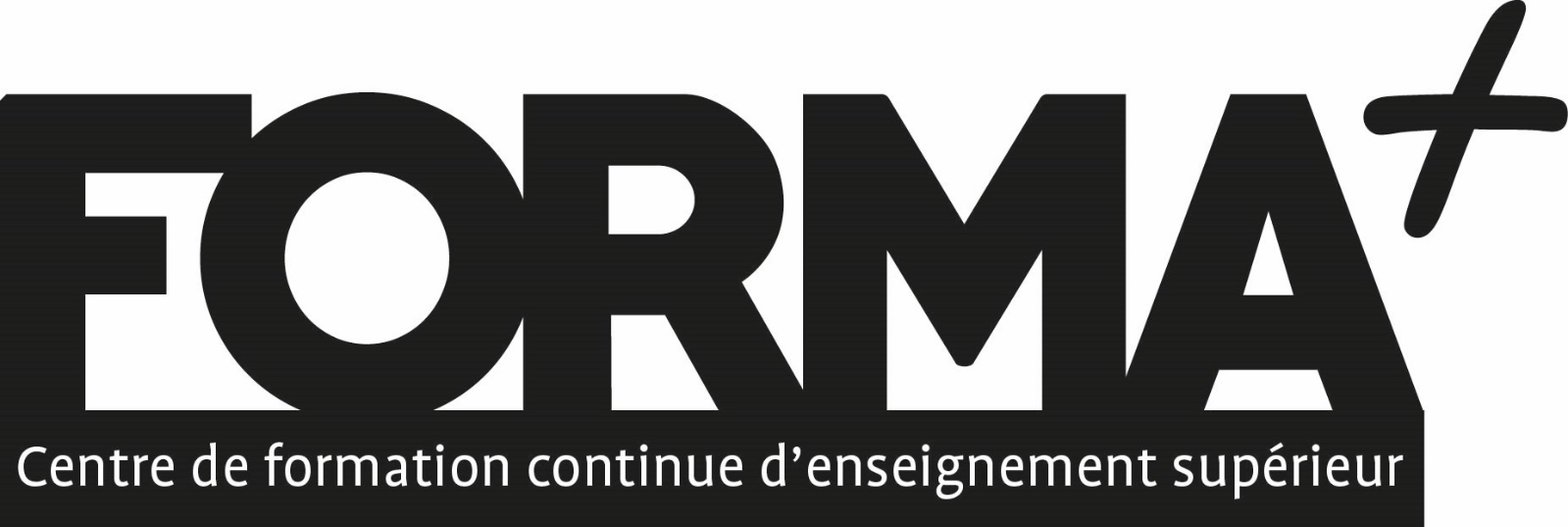 …………………………………………………………………………………………………………………………………………………….                              Téléphone :…………………………………………                              GSM :………………………………………………………E-mail :……………………………………………….Diplôme :…………………………………………….                               Emploi actuel :………………………….................A renvoyer par mail à l’adresse suivante : formaplus@provincedeliege.be